		School Checklist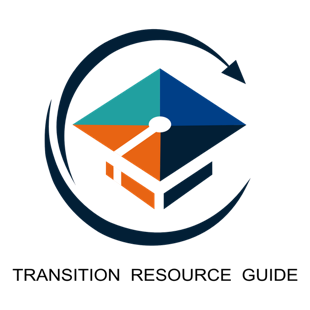 School: General InformationSchool Location:Distance from Home:Number of Students: Programs that I’m Interested In:Let’s Evaluate…Does this location meet my needs? 					YES/NOIs the size of the population right for me? 				YES/NOAre there programs that match my strengths and career interests? 	YES/NOAccessibility ServicesName/Location of AS Office:Documentation Required for my Disability:Transition Programs Available: Let’s Evaluate…Do I have the necessary documentation to register with AS? 		YES/NODoes the transition program meet my needs? 				YES/NOSupport ServicesAre the following support services available?Learning Strategies 			YES/NO	Details:Peer Mentoring 			YES/NO	Details:Peer Tutoring 			YES/NO 	Details:Writing/Academic Skills Centre 	YES/NO	Details: Health/Medical Centre 		YES/NO	Details:Counselling Services 		YES/NO	Details:Career Services 			YES/NO	Details:Academic Advising 			YES/NO	Details:Other: 				YES/NO	Details:Other: 				YES/NO	Details:Other: 				YES/NO	Details: Let’s Evaluate…Do the support services meet my needs? 				YES/NOResidence/HousingAre the following residence options available?Accessible Rooms 			YES/NO	Details:Attendant Care 			YES/NO	Details: Single Rooms 			YES/NO	Details:Apartment-Style Residences 	YES/NO	Details:Let’s Evaluate…Do the residence/housing options meet my needs? 			YES/NOCampus AccessibilityIs the campus easy for me to navigate? 		 	YES/NODo I receive a bus pass with my tuition? 		 	YES/NOIs the city transport convenient and accessible? 	YES/NOLet’s Evaluate…Does the physical campus layout meet my needs? 			YES/NODoes the transportation around campus and in the community meet my needs? 											YES/NOOnce you’ve completed this checklist, look at your answers to the Let’s Evaluate questions. If you’ve checked yes for all (or most) of them – this school might be the right for you!Keep researching this school and the programs that are available. Once you’ve researched all the schools and programs that you’re interested in, narrow down your top choices. Use the information gathered in this checklist to help complete the Final Checklist and compare your top choices.